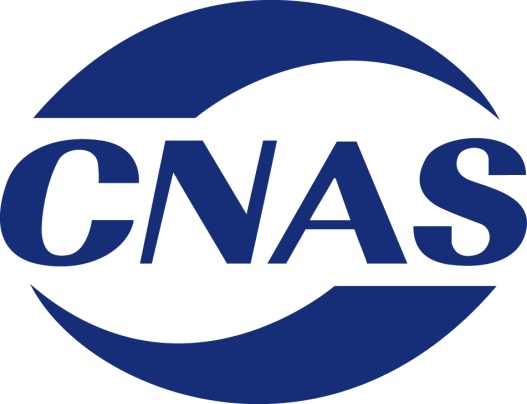 CNAS-GL31能力验证提供者认可指南Guidance on Accreditation 
of Proficiency Testing Provider中国合格评定国家认可委员会前   言中国合格评定国家认可委员会（英文缩写：CNAS）是根据《中华人民共和国认证认可条例》的规定，由国家认证认可监督管理委员会批准设立并授权的国家认可机构，统一负责对认证机构、实验室和检验机构等相关机构的认可工作。CNAS秘书处设在中国合格评定国家认可中心（以下简称认可中心）。认可中心作为CNAS的法律依托单位，承担CNAS开展认可活动所引发的法律责任。CNAS依据国家相关法律法规，国际和国家标准、规范等开展认可工作，遵循客观公正、科学规范、权威信誉、廉洁高效的工作原则。CNAS不以营利为目的，其经费来源于认可及相关活动的收费和政府的资助。CNAS不接受任何影响认可公正性的资助。CNAS不从事任何有可能妨碍其认可工作公正性的其他活动，如帮助实验室建立、保持管理体系，或者帮助其获得认可或提供咨询等业务。本指南旨在介绍和解释CNAS有关能力验证提供者认可工作的基本程序和要求，以便于CNAS工作人员、申请和获准认可能力验证提供者在从事或参与相关认可活动时参考，也可供对能力验证提供者认可工作感兴趣的人员参阅。本指南于2011年制订本次为换版修订，对文件的结构重新进行编排，对内容进行了全面更新。能力验证提供者认可指南1 范围本指南是CNAS对能力验证提供者（以下简称PTP）开展认可活动的程序和要求的解释，供申请或已获CNAS认可的PTP参考使用。2 引用文件下列文件对于本指南的应用是必不可少的。凡是注日期的引用文件，仅所注日期的版本适用于本指南。凡是不注日期的引用文件，其最新版本（包括所有的修改单）适用于本指南。2.1   CNAS-J01 《中国合格评定国家认可委员会章程》2.2   GB/T 27011（等同采用ISO/IEC 17011）《合格评定—认可机构通用要求》2.3   GB/T 27000（等同采用 ISO/IEC 17000）《合格评定 词汇和通用原则》2.4   CNAS-R01 《认可标识和认可状态声明规则》2.5   CNAS-R02 《公正性与保密规则》2.6   CNAS-R03 《申诉、投诉和争议处理规则》2.7   CNAS-RL01 《实验室认可规则》2.8   CNAS-RL02 《能力验证规则》2.9   CNAS-RL03 《实验室和检验机构认可收费管理规则》2.10  CNAS-RL06 《能力验证提供者认可规则》2.11  CNAS-RL04 《境外实验室和检验机构受理规则》2.12  CNAS-CL06 《测量结果的溯源性要求》2.13  CNAS-CL07 《测量不确定度的要求》2.14  CNAS-CL31 《内部校准要求》2.15  CNAS-AL06 《实验室认可领域分类》2.16  CNAS-AL07《CNAS能力验证领域和频次表》2.16  CNAS-CL01 《检测和校准实验室能力认可准则》2.17  CNAS-CL03 《能力验证提供者能力认可准则》3 术语和定义GB/T 27000（等同采用ISO/IEC 17000）和GB/T 27011（等同采用ISO/IEC 17011）及CNAS-RL01和RL06中界定的有关术语和定义适用于本指南。4 CNAS认可文件介绍4.1 CNAS公开发布的与认可工作有关的文件,包括：章程、工作规则、委员会认可规则、认可准则、认可指南、认可方案，以及认可说明、认可信息、技术报告等。CNAS与认可工作有关的文件会根据需要而制定，所有新制修订的文件及实施要求CNAS都会在网站（www.cnas.org.cn）上及时发布，PTP需要持续关注CNAS网站的相关信息。4.2 CNAS认可规范文件包括：认可规则、认可准则、认可指南和认可方案，其中认可规则、认可准则、部分认可方案属于强制性要求类文件，认可指南属于非强制性要求文件，可供PTP参考。4.2.1 认可规则（R系列）是CNAS根据法规及国际组织等方面的要求制定的实施认可活动的政策和程序，包括通用规则（R）和专用规则（RL）类文件。PTP认可涉及的认可规则包括：CNAS-R02《公正性和保密规则》，是为确保认可工作的公正性，维护申请人和获准认可机构的信息保密权利而制定，适用于CNAS在认可工作中涉及的所有过程及活动。CNAS-R03《申诉、投诉和争议处理规则》，是为确保申诉、投诉和争议处理工作的公正、有效，维护与认可工作有关各方的正当权益和CNAS的信誉而制定，适用于处理来自申请认可或已获准认可的机构对CNAS的申诉以及任何组织或个人对CNAS提出的投诉和争议，也适用于向CNAS提出的针对申请认可或已获准认可的机构的投诉。CNAS-RL01《实验室认可规则》，规定了CNAS实验室认可体系运作的程序和要求，包括认可条件、认可流程、申请受理要求、评审要求、对多检测/校准场所实验室认可的特殊要求、变更要求、暂停、恢复、撤销、注销认可以及CNAS和实验室的权利和义务，是CNAS和实验室（含检测实验室、校准实验室、医学实验室、司法鉴定/法庭科学机构）等认可活动相关方应遵循的程序规则。CNAS-RL02《能力验证规则》，阐述了CNAS 能力验证的政策和要求，包括CNAS对能力验证的组织、承认和结果利用的政策，以及合格评定机构参加能力验证的要求。CNAS-RL03《实验室和检验机构认可收费管理规则》，。CNAS-RL04《境外实验室和检验机构受理规则》，适用于CNAS对境外实验室及相关机构和检验机构的认可受理工作。CNAS-RL06《能力验证提供者认可规则》，阐述了CNAS和能力验证提供者（PTP）等认可活动相关方应遵循的程序规则。4.2.2 认可准则（C系列）是CNAS认可对象应满足的要求，包括基本准则和专用准则。专用准则是CNAS制定的在特定领域或特定行业中实施相应准则的应用要求，如应用说明等。实验室认可依据的认可准则（CL）包括：CNAS-CL01《检测和校准实验室能力认可准则》CNAS-CL52《CNAS-CL01<检测和校准实验室能力认可准则>应用要求》CNAS-CL02《医学实验室质量和能力认可准则》CNAS-CL03《能力验证提供者能力认可准则》CNAS-CL06《测量结果的溯源性要求》CNAS-CL07《测量不确定度的要求》CNAS-CL08《司法鉴定/法庭科学机构能力认可准则》CNAS-CL30《标准物质/标准样品证书和标签的内容》CNAS-CL57是能力验证提供者在微生物领域的应用说明。4.2.3 认可指南(G系列)是建议或指导性文件。实验室认可涉及的指南类文件编号为CNAS-GL××。4.2.4 认可方案(S系列)是CNAS根据法律法规或制度所有者等方的要求，对特定认可制度适用的认可规则、认可准则和认可指南的补充。实验室认可涉及的方案类文件编号为CNAS-SL××。4.3 认可说明(E系列)是CNAS在认可规范实施过程中，对特定要求的理解或对特定工作实施的进一步明确。实验室认可涉及的说明类文件编号为CNAS-EL××。4.4 技术报告(TR系列)是CNAS发布的对有关合格评定机构的运作具有指导性的技术说明文件。实验室认可涉及的技术报告文件编号为CNAS-TRL××。4.5 认可信息类文件(A系列)是CNAS发布的与认可有关的信息，包括：CNAS简介、认可申请书、相关机构分析等。实验室认可涉及的信息类文件编号为CNAS-AL××。5认可流程要获得CNAS的PTP认可，可通过到访、电话、传真以及其他电子通讯方式等，向CNAS秘书处表达意向，获取相关帮助。相关联系方式可到CNAS网站（www.cnas.org.cn）查询。获得PTP认可的一般流程见下图：5.1 第一步：建立管理体系5.1.1 若申请CNAS的PTP认可,首先要依据CNAS的认可准则即CNAS-CL03《能力验证提供者能力认可准则》（等同采用ISO/IEC17043），建立管理体系。5.1.2 机构在建立管理体系时，还可根据所开展的技术领域，同时满足CNAS基本认可准则在相关领域应用说明、相关认可要求的规定。5.1.3 机构建立管理体系文件时，要注意：a)管理体系文件要完整、系统、协调，能够服从或服务于质量方针；组织结构描述清晰，内部职责分配合理；各种质量活动处于受控状态；管理体系能有效运行并进行自我完善；过程的质量控制基本完善，支持性服务要素基本有效；b)管理体系文件要将认可准则及相关要求转化为适用于本机构的规定，具有可操作性，各层次文件之间要求一致；c)当机构为多场所，管理体系文件需要覆盖申请认可的所有场所和活动。各场所与总部的隶属关系及工作接口描述清晰，沟通渠道顺畅，各分场内部的组织机构（需要时）及人员职责明确。5.1.4 管理体系至少要正式、有效运行6个月后，进行覆盖管理体系全范围和全部要素的完整的内审和管理评审。5.1.4.1所谓正式运行，是指初次建立管理体系的机构，一般要先进入试运行阶段，通过内审和管理评审，对管理体系进行调整和改进，然后再正式运行。5.1.4.2所谓有效运行一般是指管理体系所涉及的要素都经过运行，且保留有相关记录。全部体系要素（包括全面的内部审核和管理评审）原则上都应运行过并产生了记录，对于特殊情况下没有运行的要素必须提供合理的说明。对于采用不同的样品制备技术或能力评价方式时，每种样品制备技术或能力评价方式都需有文件规定并能提交能力验证计划的实施记录（该记录必须是在体系运行之后产生的）。5.1.4.3 机构在策划内审时，要从机构设置、岗位职责入手。内审时，要对管理体系覆盖的全范围进行内审，而不能仅针对申请范围进行内审。内审“检查表”（或其他称谓）要记录相应客观证据并具可追溯性。5.1.4.4 内审和管理评审方案的建立和实施可参考以下文件：CNAS-GL12《实验室和检验机构内部审核指南》CNAS-GL13《实验室和检验机构管理评审指南》5.2 第二步：提交申请5.2.1 机构所开展的任何活动，均要遵守国家的法律法规，并诚实守信。5.2.2 CNAS PTP认可秉承自愿性原则，机构在自我评估满足认可条件后，向CNAS秘书处递交认可申请，并交纳申请费。具体费用及汇款账号见申请书中的“申请须知”。5.2.3 CNAS认可条件：a) 具有明确的法律地位，具备承担法律责任的能力；b) 符合CNAS颁布的认可准则和相关要求；c) 遵守CNAS认可规范文件的有关规定，履行相关义务。5.2.3.1 机构是独立法人实体，或者是独立法人实体的一部分，经法人批准成立，法人实体能为申请人开展的活动承担相关的法律责任。5.2.3.2 机构在建立和运行管理体系时，要满足基本准则和专用准则的要求。5.2.3.3 机构在运行管理体系和开展相关活动时，要遵守CNAS认可规范文件中的要求，并履行CNAS-RL06所述的相关义务。5.2.4 机构可CNAS网站中下载并填写认可申请（CNAS-AL03），并按申请书中的要求其他申请资料。注1：CNAS秘书处目前已开通“实验室/检验机构认可业务在线申请”系统。准备申请的机构请关注相关通知，或与CNAS秘书处联系使用事宜。CNAS网站有系统使用教程可供学习。注2：机构英文名称和地址的翻译请参见CNAS-AL12《合格评定机构英文名称与地址的申报指南》。5.2.5 如果机构使用计算机系统管理体系文件，可直接从计算机中并提交，现场评审时核查。5.2.6 认可申请书中所要求提交的相关记录，机构只需从存档文件中复印提交。对于手写记录，不能因为申请认可，而誊抄或录入计算机打印。5.3 第三步：受理决定5.3.1 CNAS秘书处收到机构递交的申请资料并确认交纳申请费后，首先会确认申请资料的齐全性和完整性，然后再对申请资料进行初步审查，以确认是否满足CNAS-RL06第6条所述的申请受理要求，做出是否受理的决定。5.3.2 对CNAS-RL06中部分受理要求的解释：5.3.2.1 申请人具有明确的法律地位，具备承担法律责任的能力（5a）。机构是独立法人实体，或者是独立法人实体的一部分，经法人批准成立，法人实体能为申请人开展的活动承担相关的法律责任。机构要在其法人执照许可经营的范围内开展工作。机构在提交认可申请时需同时提交法人证书（或法人营业执照），对于非独立法人机构，还需提供法人授权书和承担PTP相关法律责任的声明。5.3.2.2 管理体系正式、有效运行超过6个月以上（6.1.2.3）。PTP建立的管理体系既要符合基本认可准则的要求，同时还要满足专用认可规则类文件、要求类文件及基本认可准则在专业领域应用说明的要求。相关文件可从CNAS网站“www.cnas.org.cn/实验室认可/实验室认可文件及要求/认可规范”中下载查看。5.3.2.3 申请认可的每个领域在体系正式运行之后至少开展过一项能力验证计划，且申请认可的领域在CNAS的能力范围之内，则可予以正式受理（6.1.2.3）。在CNAS PTP的认可中，相同的样品制备技术和能力评价方式，可视为同一个领域。CNAS PTP 的认可领域采用CNAS实验室和检验机构认可的相关领域分类。详细内容可从CNAS网站获得，或垂询CNAS 秘书处。申请人在填写申请认可的能力范围时，如果其中某项能力同时涉及多个领域，例如该项目既包含在实验室领域分类中，又包含在检验机构领域分类中时，可根据自身需求同时填写实验室和检验机构两个领域的相应代码。此外，在CNAS-AL07《CNAS 能力验证领域和频次表》中，表述了 CNAS 当前可开展和可利用的能力验证的领域，这些领域之外的，通常被视为 PTP 认可的新领域。对于申请的能力验证提供者的能力，CNAS秘书处要从认可政策、评审员和技术专家资源、及时实施评审的能力等方面进行评估，只要不具备任何一方面能力，均不能受理申请人的认可申请。5.3.3当存在以下情况时，CNAS秘书处会征得申请人同意后安排初访。a）不能通过提供的文件资料确定申请人是否满足申请受理条件，例如从申请资料中不能初步确定PTP人员是否具备相应能力，或从申请资料中不能确定机构是否具备相应的设备、设施；b）不能通过提供的文件资料准确认定申请范围；c）不能确定申请人是否能在3个月内接受评审。初访的人员一般为CNAS秘书处人员或CNAS秘书处指定的评审员，初访所产生的差旅、食宿费用由申请人承担。5.3.4  CNAS秘书处在资料审查过程中（做出受理决定前）会将所发现的问题通知申请，要在个月内书面回复CNAS秘书处对所提问题采取的处理措施，在回复后的个月内，其提交的整改资料，经审查能够满足受理要求。否则将不予受理其认可申请。5.3.5 由于申请人不符合申请受理条件，CNAS秘书处将向申请人发出不受理认可通知书。申请人对CNAS秘书处的不受理决定有异议，可于接到不受理通知后10个工作日内，向CNAS秘书处提出申诉，逾期则视同接受。注：CNAS对于申诉、投诉的处理，可参看CNAS-R03《申诉、投诉和争议处理规则》。5.3.6 对于不予受理认可申请后，允许机构再次提交认可申请的时间，在CNAS-RL06《能力验证提供者认可规则》第6.1.2.6条有相应规定。5.3.7 申请资料存在以下任何一种情况，会被认为机构存在诚实性问题：a）提供的申请资料自相矛盾，或与实际情况不符，例如申请并不具备的能力。b）管理体系文件有明显抄袭痕迹，如体系文件中涉及了机构并不从事的活动或不存在的部门。c）不同机构提供的相关记录雷同，或同一机构提供的不同时间的质量记录（如内审、管理评审记录）内容雷同。d）机构质量记录在笔迹、内容等方面有明显造假痕迹。e）其他对机构申请资料真实性有怀疑的情况。5.4 第四步：文件评审5.4.1 CNAS秘书处受理申请后，将安排评审组长对机构的申请资料进行全面审查，是否能对机构进行现场评审，取决于文件评审的结果。5.4.2 文件评审的内容包括：—质量管理体系文件满足认可准则要求：完整、系统、协调，能够服从或服务于质量方针；组织结构描述清晰，内部职责分配合理；各种质量活动处于受控状态；质量管理体系能有效运行并进行自我完善；过程的质量控制基本完善，支持性服务要素基本有效；申请材料及技术性文件中申请能力范围的清晰、准确；提交的能力验证经历报告与申请能力范围的匹配；证书/报告的规范性等。5.4.3 在文件评审中，评审组长发现文件不符合要求时，CNAS秘书处或评审组长会以书面方式通知机构进行纠正，必要时采取纠正措施。5.4.4 评审组长进行资料审查后，会向CNAS秘书处提出以下建议中的一种：a）实施预评审：见5.4.5；b）实施现场评审：文件资料中存在的问题，不会影响现场评审的实施；c）暂缓实施现场评审：文件资料中存在较多的问题，直接会影响现场评审的实施，在机构采取有效纠正措施并纠正发现的主要问题后，方可安排现场评审；d）不实施现场评审：文件资料中存在较严重的问题，且无法在短期内解决时提出，或机构的文件资料通过整改后仍存在较严重问题时提出；e）资料审查符合要求，可对申请事项予以认可：只有在不涉及能力变化的变更和不涉及能力增加的扩大认可范围时提出。5.4.5 只有在通过审查申请资料，需要进一步了解以下情况时，评审组长与CNAS秘书处协商，并经机构同意，才能安排预评审，由此产生的费用由机构承担。a）不能确定现场评审的有关事宜；b）机构申请认可的项目对环境设施有特殊要求；c）对大型、综合性、多场所或超小型机构需要预先了解有关情况。5.4.6预评审不是预先的评审，预评审只对资料审查中发现的需要澄清的问题进行核实或做进一步了解，对预评审中发现的问题，评审组长可告知机构，但不能提供有关咨询。预评审的结果不作为评价PTP质量管理体系和技术能力的正式依据，也不能作为减少正式评审时间的理由。5.5 第五步：现场评审5.5.1现场评审在机构申请认可的地点内进行，现场评审的具体日期由CNAS秘书处或委托评审组长与机构协商确定，评审人日数则取决于机构申请认可的能力范围注：评审人日数=评审人员数量×评审天数5.5.2 评审组的组建原则可参见CNAS-RL06《能力验证提供者认可规则》第条。评审组成员不能与申请人存在以下关系：a）向申请人提供有损于认可过程和认可决定公正性的咨询；b）评审组成员或其所在机构与申请人在过去、现在或可预见的将来有会影响评审过程和评审公正性的关系。5.5.3 组建评审组后，由CNAS秘书处向机构发出《现场评审计划征求意见》征求机构的意见，其内容包括评审组成员及其所服务的机构、现场评审时间。如果确有证据表明某个评审员或其所服务的机构存在影响评审公正性的行为时，机构可拒绝其参与现场评审活动，CNAS秘书处会对评审组进行调整。5.5.4 机构书面确认《现场评审计划征求意见函》后，CNAS秘书处会向机构和评审组正式发出现场评审通知，将评审目的、评审依据、评审时间、评审范围、评审组名单及联系方式等内容通知相关方。5.5.5 CNAS秘书处出于以下目的，征得机构同意后，会在评审组中安排观察员：    a）见证评审组现场评审活动；    b）征集申请人或评审组对评审管理工作的意见和建议；c）对有关现场评审活动中使用程序的适用性进行调查；d）指导评审组从事新开辟领域的评审工作；e）其他需要的情况；f）观察员的费用全部由CNAS承担，且不收评审费。5.5.6 评审组负责制订现场评审日程，于现场评审前通知机构并征得机构同意。5.5.7 现场评审的开始以首次会议的召开为表征，首次会议由评审组长主持，评审组和机构人员（可以是管理层人员，也可以是全体人员）参加。首次会议上评审组长将通告评审目的、范围，宣告评审要求，澄清被评审方的问题，确认评审日程，并与机构确定陪同人员及必要的办公设施。5.5.8 在现场评审期间，如需要，评审组每天会汇总评审情况，并将当天的评审情况通告机构。现场评审结束前评审组会将现场评审的总体情况与机构沟通，听取机构的意见。5.5.9现场评审时，评审组会针对机构申请认可的技术能力进行逐项确认。5.5.10评审组应对申请人的关键技术人员进行考核。其中，对授权签字人应考核其具备以下资格条件： a) 有必要的专业知识和相应的工作经历，熟悉授权签字范围内有关检测/校准/ 检验活动的技术特点（含方法、设备等）、样品选择和制备（含均匀性和稳定性检验 技术）、对参加者能力评定方法，包括必要的统计学知识、不确定度分析、量值溯源、结果报告的信息内容等要求；能对职责范围内的工作结果做出正确的评价；具有所需的经验，能正确履行职责； b) 熟悉认可规则和政策、认可条件，特别是获准认可机构的义务和认可标识/联合标识的使用规定；c) 在对工作结果正确性负责的岗位上任职，并有相应的管理职权。5.5.11 当被评审机构自己从事检测或校准相关工作，例如样品均匀性和稳定性检验，或作为参考机构出具参考值时，评审组应评审其检测或校准能力。被评审机构符合CNAS 实验室（含医学实验室）或标准物质/标准样品生产者认可准则的要求，可作为有效的能力证明。5.5.12如PTP涉及多个场所，现场评审必须覆盖到所有场所。5.5.13现场评审以末次会议的结束而宣告结束。5.5.14现场评审结论仅是评审组向CNAS的推荐意见，根据CNAS-J01《中国合格评定国家认可委员会章程》，由评定委员会“做出有关是否批准、扩大、缩小、暂停、撤销认可资格的决定意见”。5.6 第六步：整改验收5.6.1对于评审中发现的不符合，机构要及时采取纠正措施，一般情况下,CNAS要求机构实施整改的期限是2个月。5.6.2 在以下情况下，评审组会对不符合项的整改，考虑进行现场验证，一般情况下，现场验证由原评审组进行。a) 对于涉及机构诚信性的不符合项； b) 涉及人员能力，并在短期内能够得到纠正的； c) 对整改材料仅进行书面审查不能确认其整改是否有效的。5.6.3 对评审中发现不符合的整改，。5.6.4 评审组对机构提交的书面整改材料不满意的，也再进行现场核查。5.6.5 评审组在现场评审结束时形成的评审结论或推荐意见，有可能根据机构的整改情况而进行修改，但修改的内容会通报机构。5.7 第七步：批准发证5.7.1根据CNAS-J01《中国合格评定国家认可委员会章程》规定，由评定委员会做出批准认可的决定意见。5.7.2 整改完成后，机构将整改材料交评审组审查验收。通过验收后，评审组会将所有评审材料交回CNAS秘书处，秘书处审查符合要求后，提交评定委员会评定，并做出是否予以认可的评定结论。CNAS秘书长或其授权人根据评定结论做出认可决定。5.7.3 CNAS秘书处会向获准认可机构颁发认可证书以及认可决定书，并在CNAS网站公布相关认可信息。机构可在CNAS网站“获认可机构名录”中查询。5.7.4 CNAS认可证书有效期一般为6年。5.8 第八步：后续工作5.8.1 监督评审和复评审5.8.1.1为了证实获准认可机构在认可有效期内能够持续地符合认可要求，CNAS会对获准认可机构安排定期监督评审和复评审。一般情况下，一个认可周期内会安排1次定期监督评审（机构初次获得认可后的12个月内）和2次复评审（获得认可后的24个月内和48个月内），并根据机构的具体情况（可查看CNAS-RL06《能力验证提供者认可规则》第6.3.1.2条），安排不定期监督评审。5.8.1. 定期监督评审和复评审无需机构申请，但必须进行现场评审。定期监督评审复评审的截止日期在CNAS秘书处向机构发放的“认可决定书”中标明，机构要予以关注。5.8.1. 机构无故不按期接受定期监督评审或复评审，将被暂停认可资格。5.8.1. 如机构确因特殊原因不能按期接受定期监督评审或复评审，则需向CNAS秘书处提交书面延期申请，说明延期原因及延期期限，经审批后方可延期。 一般情况下，延期不允许超过2个月。5.8.1. 不定期监督评审根据具体情况安排现场评审或其他评审（如文件评审）。对于由于机构人员、方法、环境设施等发生变化而安排的不定期监督评审，如果这种变化导致机构技术能力的变更或涉及的变更很多，则需要安排现场评审确认，反之可安排其他评审确认。5.8.1. 当不定期监督评审与定期监督评审相距时间较近时，征得机构同意后，可合并安排。5.8.2 换证复评审5.8.2.1 机构如果要持续获得CNAS认可，就需要在认可证书到期前（境内机构提前6个月，境外机构提前9个月）提交换证复评审申请，申请程序和受理要求与初次申请相同。具体要求请参见CNAS-RL06《能力验证提供者认可规则》第6.4条。5.8.2.2 换证复评审的安排及能力确认，将以其提交的认可申请为准，不在申请范围内的能力，即使是已获认可的能力，也不在复评审的范围内。5.8.2.3 一般情况下认可有效期不会延长，认可证书到期后，若机构尚未获得新的认可证书，则CNAS会注销机构认可资格。5.8.3 扩大认可范围5.8.3.1 PTP获得认可后，可根据自身业务的需要，随时提出扩大认可申请，申请的程序和受理要求与初次申请相同，但在填写认可申请书时，可仅填写扩大认可范围的内容。5.8.3.2 扩大认可范围的相关要求请参见CNAS-RL06《能力验证提供者认可规则》第6.2.1条。5.8.3.3 机构扩大认可范围应该是有计划的活动，要对拟扩大的能力进行过充分的验证并确认满足要求后，再提交扩大认可范围申请。5.8.4 认可变更5.8.4.1 机构获得认可后，有可能会发生名称、地址、组织机构、技术能力（如主要技术人员等）等变化的情况，这些变化均要及时通报CNAS秘书处，具体要求可参见CNAS-RL06《能力验证提供者认可规则》第7条。5.8.4.2提交变更申请后，在CNAS秘书处确认变更前，机构不能就变更后的内容使用认可标识。对于涉及认可能力范围的重大变更，CNAS可通过现场评审进行确认。5.8.4. 根据机构的意愿，CNAS安排的变更确认也可与定期监督评审或复评审或换证复评审合并进行。5.8.4. 在认可有效期内，机构如要缩小认可范围或不再保留认可资格，要向CNAS秘书处提交书面申请，并明确缩小认可的范围。5.8.4. 在认可有效期内，机构如不能持续符合认可要求，CNAS将对机构采取暂停或撤销认可的处理，具体要求可参见CNAS-RL06《能力验证提供者认可规则》第8条。6 其他事项    CNAS、申请人和获准认可PTP机构的权利和义务可参见CNAS-RL06《能力验证提供者认可规则》第9条。